Załącznik nr1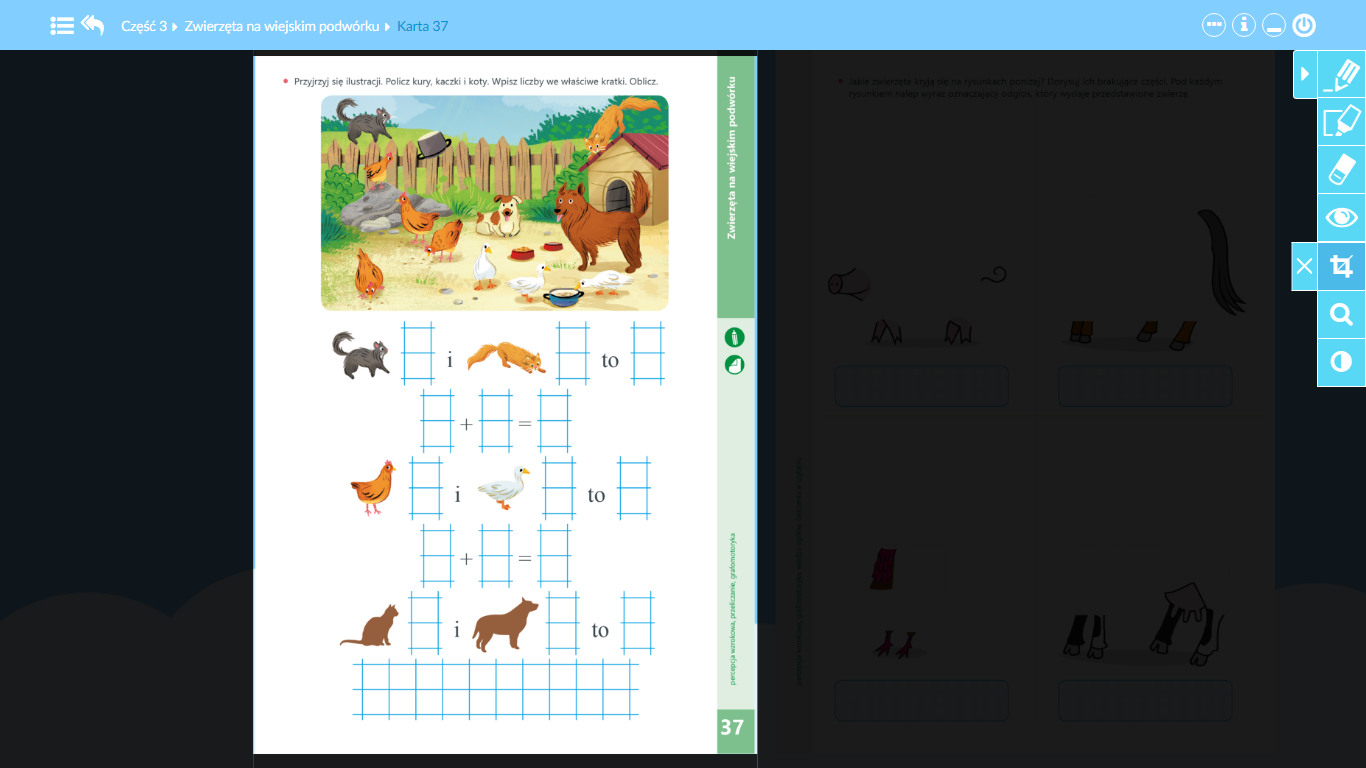 